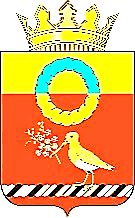 ГЛАВАКАЛАЧИНСКОГО МУНИЦИПАЛЬНОГО РАЙОНАОМСКОЙ ОБЛАСТИ ПОСТАНОВЛЕНИЕ01.04.2024                                                                  № 36-пг. КалачинскО внесении изменений в постановление Главы Калачинского муниципального района Омской области от 24.04.2020 № 60-п В соответствии с Федеральным законом от 24.06.1999 № 120-ФЗ                 «Об основах системы профилактики безнадзорности и правонарушений несовершеннолетних, законом Омской области от 06.11.2014 № 1676-ОЗ 
«О комиссиях по делам несовершеннолетних и защите их прав в Омской области», руководствуясь Примерным положением о комиссиях по делам несовершеннолетних и защите их прав, утвержденным Постановлением Правительства Российской Федерации от 06.11.2013 № 995, в связи                              с кадровыми изменениями в Комитете по образованию Администрации Калачинского района Омской области, постановляю:В приложении № 2 к постановлению Главы Калачинского муниципального района Омской области от 24.04.2020 № 60-п                                  «Об утверждении состава и положения комиссии по делам несовершеннолетних и защите их прав Калачинского муниципального района Омской области»:слова «Бутова Юлия Ивановна» заменить словами «Дудкина Татьяна Васильевна».Опубликовать настоящее постановление в газете Калачинского района Омской области «Сибиряк» и разместить на официальном портале Госвеб https://kalachinsk.gosuslugi.ru/.Контроль исполнения настоящего постановления возложить                      на первого заместителя Главы Калачинского муниципального района Омской области М.С. Бендерского.Исполняющий обязанностиГлавы муниципального района                                                   М.С. Бендерский